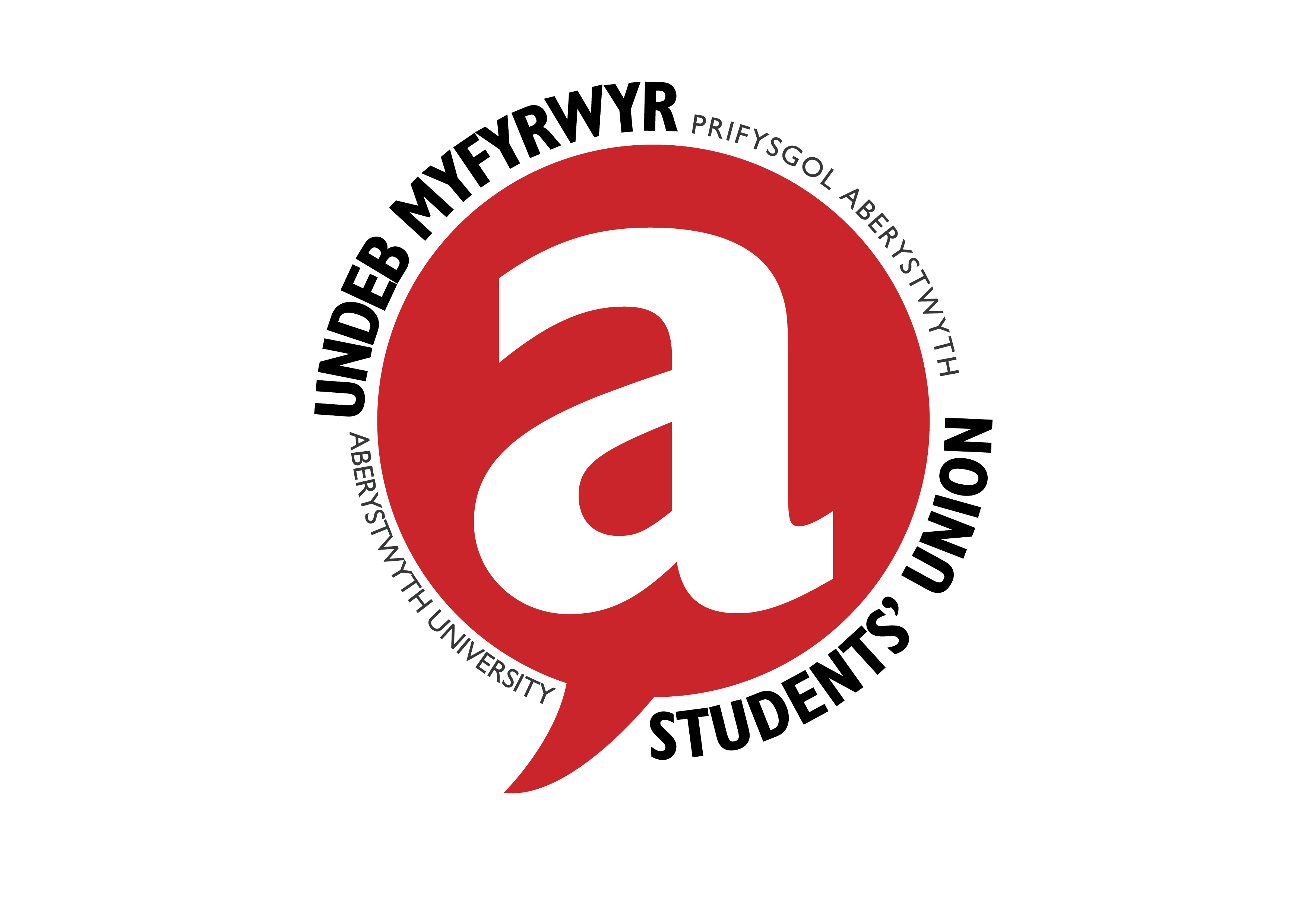 AUSUTrustee Board Meeting  19th November 2018Committee RoomPresentBruce Fraser Wight (BFW) 		- AUSU President, Chairperson & TrusteeAnna Wyn (AW) 			- AUSU Welsh Culture Officer, UMCA President & TrusteeLouisa Fletcher (LF)	  		- AUSU Student Opportunities Officer & TrusteeMolly Jean-Longden (MJL)		- AUSU Wellbeing Officer & TrusteeAlice Raven (AR)			- AUSU Undergraduate TrusteeOlymbia Petrou (OP)			- AUSU External TrusteeRyan Beasley (RB)			- AUSU External TrusteeAlan Roberts (AR) Skyped in		- AUSU External TrusteeIn attendanceTrish McGrath (TM)			- AUSU CEOAnnmarie Evans (AE)			- AUSU Executive Assistant (notetaker) Apologies for Absence
There were technical issues so Peter Curran was unable to skype in.  Apologies also from Megan Hatfield.Declarations of Interest
No declarations of interest.Minutes of the previous meeting
Minutes of the previous meeting held 26th April were approved.
Matters ArisingNo matters arising.i. Finance: Management Accounts 
TM reported on the areas that were overspent and underspent.  She informed the Board on issues surrounding the newly replaced NUS Extra Card (now TOTUM) and explained that she had some ideas regarding expenditure and would email the Trustees after the meeting.NotedCEO Report
TM gave an overview of activities since the last meeting.  Areas discussed were participation figures from representatives, visiting speakers, our Annual Operating Plan, and KPIs.Noted 
Officers’ ReportA discussion was held regarding Officer Priorities and how we report them.  NotedCEO ObjectivesThe Chair updated the Board on the CEO Objectives that were set by himself, RB and OP and asked the Board to approve.Approved
Staff HandbookTM gave a summary of the main changes made to the Handbook and asked the Board to consider and approve the changes.  OB agreed to look over the document after the meeting but the document was approved pending review.Ongoing – OB QSU ParticipationTM informed the Board of the work currently being carried out to achieve the QSU (Quality Students Unions) mark and would update once finalised.  TM also informed the Board that she has undertaken training to be a QSU verifier which will massively help our understanding of the process.Ongoing Building DevelopmentsA discussion was held around talks with Architects regarding changes for Students’ Union Building and the Arts Centre and it was agreed that TM would send the plans out before the next Trustee meeting in January where it would be discussed in more detail.Action - TMNew Policies passed at SeneddThe Board held a lengthy discussion regarding the Prevent policy and it was agreed that a statement be sent out on behalf of the Trustees.  Action – TMA further discussion was held about a current policy we have regarding students’ working hours.  The Students’ Union has a policy against the 15 hour restriction that the University have and now that we are employing student staff we would like Trustees to consider that we allow students to work as many hours as they choose.APPROVEDExternal Trustee RecruitmentA discussion was held regarding our recent recruitment drive and not being able to attract the right candidate for our vacant post. It was agreed that RB would write a testimonial about his Trusteeship and OB would look at possible Trustee candidates that we could contact.Action - ongoingA.O.B.The Board discussed situations where there may be a breach of social media policy.Date of next meetingFriday 18th January at 1.30pmMEETING ADMINISTRATIONSTRATEGY